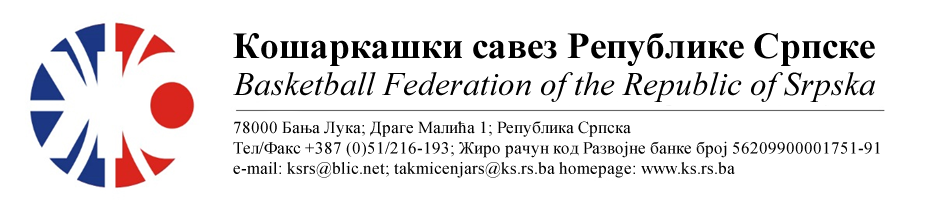 АДМИРАЛ БЕТ ПРВА ЖЕНСКА ЛИГА РЕПУБЛИКЕ СРПСКЕ
СЕЗОНА 2022/2023 КОЛО	8			НАПОМЕНА: Службена лица су обавезна одмах, а најкасније у року 24 часа потврдити делегирање.Делегати образац бр.3 достављају до 15:00 следећег дана након одигране утакмице на е-маил: komesar@ks.rs.ba .Трошкове превоза службених лица обрачунавати по цијени горива 0.58 КМ.29.KK WBS BASKETBALL ЖКК СЛОБОДА МјестоДворанаТерминДелегат: Антуновић МладенДелегат: Антуновић Младен1. Брестовац Дејан2. Митровић Дејан3. Јанковић НемањаТеслићСД Радолинка28.01.202317:3030.КК ЛИДЕР КК КОСТАЈНИЦАМјестоДворанаТерминДелегат: Тркуља ЈадранкаДелегат: Тркуља Јадранка1. Вранковић Бранислав2. Ковачевић Срђан3. Симић ВиолетаГрадишкаСД Арена-мала29.01.202319:3031.ОКК ИГМАН-ИСТ.ИЛИЏАКК БУДУЋНОСТ БНМјестоДворанаТерминДелегат: Ћеремиџић ДејанДелегат: Ћеремиџић Дејан1. Папаз Данијел2. Богдановић Срђан3. Рајак СрђанИст.СарајевоСД Србија28.01.202314:00Бијељина, 21.02.2023.КОМЕСАР ТАКМИЧЕЊАМиодраг Ивановић ср.